Умножение десятичных дробей (5 класс)Номинация «Предметы точных дисциплин» (математика)Матей Ольга ГеннадьевнаУчитель математикиМБОУ-ООШ№21 город Армавир Краснодарского края.Цель урока: ввести правило умножения десятичных дробей, формировать умение умножать десятичные дроби. Задачи урока:повторить правило умножения натуральных чисел;развивать познавательный интерес к предмету, математическую речь учащихся, чувство коллективизма;воспитывать усидчивость, трудолюбие, умение выслушивать друг друга.развивать навыки мышления, смекалку, творческие способности учащихся, прививать навыки внимательности и самоконтроля;Оборудование урока: компьютер, мультимедийный проектор, интерактивная доска.Тип урока: изучение новой темы.Преподавание ведется по учебнику Математика 5 класс И.И. Зубарева, А.Г. Мордкович,-М.: Мнемозина, 2010г.Ход урока:Организационный момент. Мотивация и постановки целей урока.(2мин)Здравствуйте ребята! Сегодняшний урок мы начнем с высказывания русского ученого «Математику уж затем учить надо, что она ум в порядок приводит».Выполнив задание, вы узнаете, кому принадлежат эти слова.Вычислите значения следующих выражений: (устная работа 8мин) 1)5,68+13,32К. 18;    Л. 19;   С. 18,92) 17,81 – 2,5О. 15,31    Е. 15,81    С.15,763)  4,541+2,5Н.6,041      М. 7,041   Л. 6,5914) 4,45∙10Е. 0,445      А. 445       О. 44,55)35,7:1000Н. 0,0357     К. 0,357    Г. 3,576) 25∙5Я.100           О. 125       И. 1157)15смС. 1,5дм        К. 1,5мм   З. 0,015м8)125∙25Е. 3000          О. 3125     И. 25009) 3+К. 8                В. 8           Р. 8Молодцы ребята! Вы справились с заданием. Это Михаил Васильевич Ломоносов. Первый русский ученый-естествоиспытатель мирового значения, химик и физик. О нем и его работах более подробнее вы узнаете на уроках химии и физики.А теперь давайте рассмотрим с вами и сравним две задачи. (15мин)Найдите площадь зала прямоугольной формы со сторонами 12м и 47м.Найдите площадь кабинета прямоугольной формы, длина которого – 12м и ширина – 4,7м.Вспомните, пожалуйста, как найти площадь прямоугольника. Правильно! Чтобы найти площадь прямоугольника, надо длину его умножить на ширину.Давайте решим эти задачи. 1) 12∙47=564(м2). Чем отличается вторая задача от первой? Как вы думаете, какова тема нашего урока? Правильно! Умножение десятичных дробей. Итак, длина прямоугольника осталась прежней, а ширину уменьшили в 10 раз. Как вы думаете, как изменится произведение, если один из множителей уменьшить в 10 раз? Правильно! Произведение также уменьшится в 10 раз. А если один из множителей уменьшить в 100 раз? А если оба множителя уменьшить в 10 раз?А теперь, рассуждая аналогично выполним следующее задание.Вычислите:28∙4                                       16∙562,8∙4                                      1,6∙560,28∙4                                    0,16∙5628∙0,4                                    16∙5,628∙0,04                                  16∙0,562,8∙0,4                                   1,6∙5,62,8∙0,04                                 1,6∙0,560,28∙0,04                               0,16∙0,56       Молодцы ребята! Ну а теперь давайте сделаем вывод, как мы с вами умножали десятичные дроби и сформулируем правило умножения десятичных дробей. При умножении десятичных дробей сначала надо выполнить умножение, не обращая внимания на запятую, а затем в произведении отделить запятой справа столько знаков, сколько их имеется после запятой в обоих множителях вместе. Закрепим полученные знания, решив следующие задания у доски: (10мин)Вычислите:а) 31,54∙32              в) 3,005∙44,44б) 61∙3,245              г) 60,5∙4,8     2) Выполните действия:а) 1,05∙2,4+3,1∙16б) 8,86∙0,5-0,02∙3,4в) (0,5∙20+0,4∙5):10    3) Длина стороны квадрата 0,05м. Какова его площадь?    4. Подведение итогов. (5 мин) Ответьте на вопросы:Сколько цифр нужно отделить в произведении чисел 15,37 и 0,124?После какой цифры надо поставить запятую?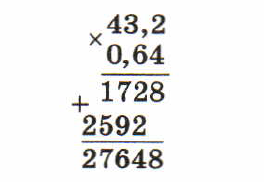 Какие правила вы сегодня использовали при выполнении заданий?Чему вы научились на уроке?Что нового вы сегодня узнали?Как умножать десятичные дроби?И закончить наш урок я бы хотела высказыванием Ал-Беруни:«Знание – самое превосходное из владений. Все стремятся к нему, само же оно не приходит».Спасибо за урок! Оценки за урок наиболее активным учащимся.Домашнее задание: §43(выучить правило), №752, 754, стр.203Используемая литература:Математика 5 класс/ И.И. Зубарева, А.Г. Мордкович.-М.: Мнемозина, 2010г.Тесты по математике В.Н. Рудницкая, М.: «Экзамен», 2013г.Рабочие тетради по математике/И.И. Зубарева, А.Г. Мордкович. – М.: Мнемозина, 2013г.123456789